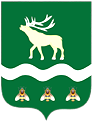 Российская Федерация Приморский крайДУМА ЯКОВЛЕВСКОГО МУНИЦИПАЛЬНОГО ОКРУГАПРИМОРСКОГО КРАЯРЕШЕНИЕ27 февраля 2024 года                  с. Яковлевка                               № 253 - НПАО Положении о порядке сообщения лицами, замещающими должности муниципальной службы в органах местного самоуправления Яковлевского муниципального округа, о возникновении личной заинтересованности при исполнении должностных обязанностей, которая приводит или может привести к конфликту интересовВ соответствии с подпунктом «б» пункта 15 Положения о комиссии по соблюдению требований к служебному поведению муниципальных служащих органов местного самоуправления Яковлевского муниципального округа и урегулированию конфликта интересов, утвержденного решением Думы Яковлевского муниципального округа от  18.07.2023 № 54 - НПА, руководствуясь Указом Президента Российской Федерации от 22.12.2015 № 650 «О порядке сообщения лицами, замещающими отдельные государственные должности Российской Федерации, должности федеральной государственной службы, и иными лицами о возникновении личной заинтересованности при исполнении должностных обязанностей, которая приводит или может привести к конфликту интересов, и о внесении изменений в некоторые акты Президента Российской Федерации», Дума Яковлевского муниципального округаРЕШИЛА:1. Утвердить Положение о порядке сообщения лицами, замещающими должности муниципальной службы в органах местного самоуправления Яковлевского муниципального округа, о возникновении личной заинтересованности при исполнении должностных обязанностей, которая приводит или может привести к конфликту интересов (прилагается).2. Признать утратившим силу решение Думы Яковлевского муниципального района от 20.12.2016 № 498 - НПА «О  Положении  о порядке сообщения лицами, замещающими должности муниципальной службы в органах местного самоуправления Яковлевского муниципального района, о возникновении личной заинтересованности при исполнении должностных обязанностей, которая приводит или может привести к конфликту интересов».3. Настоящее решение вступает в силу после его официального опубликования.4. Опубликовать настоящее решение в газете «Сельский труженик» и разместить на официальном сайте Яковлевского муниципального округа в информационно-телекоммуникационной сети «Интернет».Председатель Думы Яковлевского муниципального округа                                                              Е.А. ЖивотягинГлава Яковлевского муниципального округа                                                               А.А. КоренчукПриложение УТВЕРЖДЕНрешением Думы Яковлевскогомуниципального округаот  27.02.2024 № 253 - НПАПоложение
о порядке сообщения лицами, замещающими должности муниципальной службы в органах местного самоуправления Яковлевского муниципального округа, о возникновении личной заинтересованности при исполнении должностных обязанностей, которая приводит или может привести к конфликту интересов
1. Настоящим Положением определяется порядок сообщения лицами, замещающими должности муниципальной службы в органах местного самоуправления Яковлевского муниципального округа (далее – муниципальные служащие), о возникновении личной заинтересованности при исполнении должностных обязанностей, которая приводит или может привести к конфликту интересов.2. Муниципальные служащие обязаны в соответствии с законодательством Российской Федерации о противодействии коррупции сообщать представителю нанимателя (работодателю) (далее – представитель нанимателя) о возникновении личной заинтересованности при исполнении должностных обязанностей, которая приводит или может привести к конфликту интересов, а также принимать меры по предотвращению или урегулированию конфликта интересов.Сообщение оформляется в письменной форме в виде уведомления о возникновении личной заинтересованности при исполнении должностных обязанностей, которая приводит или может привести к конфликту интересов (далее - уведомление).3. Под личной заинтересованностью муниципального служащего понимается возможность получения доходов в виде денег, иного имущества, в том числе имущественных прав, услуг имущественного характера, результатов выполненных работ или каких-либо выгод (преимуществ) муниципальным служащим, и (или) состоящими с ним в близком родстве или свойстве лицами (родителями, супругами, детьми, братьями, сестрами, а также братьями, сестрами, родителями, детьми супругов и супругами детей), гражданами или организациями, с которыми муниципальный служащий, и (или) лица, состоящие с ним в близком родстве или свойстве, связаны имущественными, корпоративными или иными близкими отношениями.4. Под конфликтом интересов понимается ситуация, при которой личная заинтересованность (прямая или косвенная) муниципального служащего влияет или может повлиять на надлежащее, объективное и беспристрастное исполнение им должностных обязанностей.5. При возникновении у муниципального служащего личной заинтересованности, которая приводит или может привести к конфликту интересов, он обязан не позднее рабочего дня, следующего за днем, когда ему стало известно о возникновении личной заинтересованности при исполнении должностных обязанностей, которая приводит или может привести к конфликту интересов (далее - личная заинтересованность), письменно уведомить об этом представителя нанимателя.Уведомление составляется по форме согласно приложению 1 к настоящему Положению. К уведомлению прилагаются имеющиеся в распоряжении муниципального служащего материалы, подтверждающие изложенные в нем факты относительно имеющейся личной заинтересованности.При нахождении муниципального служащего вне места службы (командировка, отпуск, временная нетрудоспособность) он уведомляет представителя нанимателя о возникновении личной заинтересованности любыми доступными средствами связи, а  по прибытии к месту службы направляет уведомление и документы не позднее рабочего дня, следующего за днем прибытия.6. Муниципальный служащий представляет уведомление, составленное на имя представителя нанимателя, в подразделение кадровой службы по профилактике коррупционных и иных правонарушений (должностному лицу кадровой службы, ответственному за работу по профилактике коррупционных и иных правонарушений) органа местного самоуправления Яковлевского муниципального округа, в котором муниципальный служащий замещает должность муниципальной службы (далее - кадровая служба), лично либо посредством почтовой связи.7. В день поступления в кадровую службу уведомление подлежит регистрации должностным лицом кадровой службы в журнале регистрации уведомлений (далее - журнал), по форме согласно приложению № 2 к настоящему Положению. Листы журнала должны быть пронумерованы, прошнурованы и скреплены печатью органа местного самоуправления.На уведомлении в день регистрации проставляется регистрационный номер, дата регистрации, фамилия, инициалы и подпись должностного лица кадровой службы, зарегистрировавшего уведомление.Копия зарегистрированного уведомления выдается муниципальному служащему на руки под роспись в журнале либо направляется ему посредством почтовой связи с уведомлением о вручении не позднее рабочего дня, следующего за днем регистрации уведомления.8. Кадровая служба после регистрации уведомления осуществляет его рассмотрение и подготовку мотивированного заключения по результатам его рассмотрения в порядке и сроки, установленные Положением о комиссии по соблюдению требований к служебному поведению муниципальных служащих органов местного самоуправления Яковлевского муниципального округа и урегулированию конфликта интересов, утвержденным решением Думы Яковлевского муниципального округа от  18.07.2023 № 54 – НПА (далее – Положение о Комиссии).9. Уведомление, мотивированное заключение по результатам его рассмотрения, а также иные материалы передаются для рассмотрения в комиссию по соблюдению требований к служебному поведению муниципальных служащих органов местного самоуправления Яковлевского муниципального округа и урегулированию конфликта интересов в сроки, установленные пунктом 21 Положения о Комиссии, для рассмотрения и принятия решения в соответствии с установленным порядком ее работы.Приложение 1 к Положению о порядке сообщения лицами, замещающими должности муниципальной службы в органах местного самоуправления Яковлевского муниципального округа, о возникновении личной заинтересованности при исполнении должностных обязанностей, которая приводит или может привести к конфликту интересов
           Форма_____________________________________________(должность представителя нанимателя)______________________________________________(наименование органа местного самоуправления)______________________________________________(фамилия, инициалы  представителя нанимателя)от _______________________________(должность муниципального служащего)   ________________________________(фамилия, имя, отчество)УВЕДОМЛЕНИЕо возникновении личной заинтересованностипри исполнении должностных обязанностей,которая приводит или может привести к конфликту интересовСообщаю о возникновении  у  меня   личной   заинтересованности   при исполнении должностных обязанностей, которая приводит или может  привести к конфликту интересов (нужное подчеркнуть).Обстоятельства,    являющиеся   основанием   возникновения    личной заинтересованности: ____________________________________________________________________________________________________________Должностные обязанности, на  исполнение  которых  влияет  или  может повлиять личная заинтересованность: ________________________________________________________________________________________________________________________________________________________________     Предлагаемые меры по  предотвращению  или  урегулированию конфликта интересов: ____________________________________________________________________________________________________________________________________     Намереваюсь (не намереваюсь)  лично  присутствовать  на заседании комиссии по соблюдению требований к служебному поведению муниципальных служащих и урегулированию конфликта интересов при рассмотрении настоящего уведомления (нужное подчеркнуть)."__"__________ 20__ г.  _______________________ ______________________                                                                                 (подпись лица,                                                     (расшифровка подписи)                                                                     направляющего уведомление)Регистрационный номер в журнале                                                    Дата регистрации уведомлениярегистрации уведомлений______________________________________                                      "__" _______________ 20__ г._______________________________           ______________________________   (фамилия, инициалы муниципального служащего,                                                 (подпись муниципального служащего,                                    зарегистрировавшего уведомление)                                                              зарегистрировавшего уведомление)          Приложение  2 к Положению о порядке сообщения лицами, замещающими должности муниципальной службы в органах местного самоуправления Яковлевского муниципального округа, о возникновении личной заинтересованности при исполнении должностных обязанностей, которая приводит или может привести к конфликту интересов
ФормаЖурнал
регистрации уведомлений о возникновении личной заинтересованности при исполнении должностных обязанностей, которая приводит или может привести к конфликту интересовРоссийская Федерация Приморский крайДУМА ЯКОВЛЕВСКОГО МУНИЦИПАЛЬНОГО ОКРУГАПРИМОРСКОГО КРАЯРЕШЕНИЕ27 февраля 2024 года                  с. Яковлевка                               № 253 - НПАО Положении о порядке сообщения лицами, замещающими должности муниципальной службы в органах местного самоуправления Яковлевского муниципального округа, о возникновении личной заинтересованности при исполнении должностных обязанностей, которая приводит или может привести к конфликту интересовВ соответствии с подпунктом «б» пункта 15 Положения о комиссии по соблюдению требований к служебному поведению муниципальных служащих органов местного самоуправления Яковлевского муниципального округа и урегулированию конфликта интересов, утвержденного решением Думы Яковлевского муниципального округа от  18.07.2023 № 54 - НПА, руководствуясь Указом Президента Российской Федерации от 22.12.2015 № 650 «О порядке сообщения лицами, замещающими отдельные государственные должности Российской Федерации, должности федеральной государственной службы, и иными лицами о возникновении личной заинтересованности при исполнении должностных обязанностей, которая приводит или может привести к конфликту интересов, и о внесении изменений в некоторые акты Президента Российской Федерации», Дума Яковлевского муниципального округаРЕШИЛА:1. Утвердить Положение о порядке сообщения лицами, замещающими должности муниципальной службы в органах местного самоуправления Яковлевского муниципального округа, о возникновении личной заинтересованности при исполнении должностных обязанностей, которая приводит или может привести к конфликту интересов (прилагается).2. Признать утратившим силу решение Думы Яковлевского муниципального района от 20.12.2016 № 498 - НПА «О  Положении  о порядке сообщения лицами, замещающими должности муниципальной службы в органах местного самоуправления Яковлевского муниципального района, о возникновении личной заинтересованности при исполнении должностных обязанностей, которая приводит или может привести к конфликту интересов».3. Настоящее решение вступает в силу после его официального опубликования.4. Опубликовать настоящее решение в газете «Сельский труженик» и разместить на официальном сайте Яковлевского муниципального округа в информационно-телекоммуникационной сети «Интернет».Председатель Думы Яковлевского муниципального округа                                                              Е.А. ЖивотягинГлава Яковлевского муниципального округа                                                               А.А. КоренчукПриложение УТВЕРЖДЕНрешением Думы Яковлевскогомуниципального округаот  27.02.2024 № 253 - НПАПоложение
о порядке сообщения лицами, замещающими должности муниципальной службы в органах местного самоуправления Яковлевского муниципального округа, о возникновении личной заинтересованности при исполнении должностных обязанностей, которая приводит или может привести к конфликту интересов
1. Настоящим Положением определяется порядок сообщения лицами, замещающими должности муниципальной службы в органах местного самоуправления Яковлевского муниципального округа (далее – муниципальные служащие), о возникновении личной заинтересованности при исполнении должностных обязанностей, которая приводит или может привести к конфликту интересов.2. Муниципальные служащие обязаны в соответствии с законодательством Российской Федерации о противодействии коррупции сообщать представителю нанимателя (работодателю) (далее – представитель нанимателя) о возникновении личной заинтересованности при исполнении должностных обязанностей, которая приводит или может привести к конфликту интересов, а также принимать меры по предотвращению или урегулированию конфликта интересов.Сообщение оформляется в письменной форме в виде уведомления о возникновении личной заинтересованности при исполнении должностных обязанностей, которая приводит или может привести к конфликту интересов (далее - уведомление).3. Под личной заинтересованностью муниципального служащего понимается возможность получения доходов в виде денег, иного имущества, в том числе имущественных прав, услуг имущественного характера, результатов выполненных работ или каких-либо выгод (преимуществ) муниципальным служащим, и (или) состоящими с ним в близком родстве или свойстве лицами (родителями, супругами, детьми, братьями, сестрами, а также братьями, сестрами, родителями, детьми супругов и супругами детей), гражданами или организациями, с которыми муниципальный служащий, и (или) лица, состоящие с ним в близком родстве или свойстве, связаны имущественными, корпоративными или иными близкими отношениями.4. Под конфликтом интересов понимается ситуация, при которой личная заинтересованность (прямая или косвенная) муниципального служащего влияет или может повлиять на надлежащее, объективное и беспристрастное исполнение им должностных обязанностей.5. При возникновении у муниципального служащего личной заинтересованности, которая приводит или может привести к конфликту интересов, он обязан не позднее рабочего дня, следующего за днем, когда ему стало известно о возникновении личной заинтересованности при исполнении должностных обязанностей, которая приводит или может привести к конфликту интересов (далее - личная заинтересованность), письменно уведомить об этом представителя нанимателя.Уведомление составляется по форме согласно приложению 1 к настоящему Положению. К уведомлению прилагаются имеющиеся в распоряжении муниципального служащего материалы, подтверждающие изложенные в нем факты относительно имеющейся личной заинтересованности.При нахождении муниципального служащего вне места службы (командировка, отпуск, временная нетрудоспособность) он уведомляет представителя нанимателя о возникновении личной заинтересованности любыми доступными средствами связи, а  по прибытии к месту службы направляет уведомление и документы не позднее рабочего дня, следующего за днем прибытия.6. Муниципальный служащий представляет уведомление, составленное на имя представителя нанимателя, в подразделение кадровой службы по профилактике коррупционных и иных правонарушений (должностному лицу кадровой службы, ответственному за работу по профилактике коррупционных и иных правонарушений) органа местного самоуправления Яковлевского муниципального округа, в котором муниципальный служащий замещает должность муниципальной службы (далее - кадровая служба), лично либо посредством почтовой связи.7. В день поступления в кадровую службу уведомление подлежит регистрации должностным лицом кадровой службы в журнале регистрации уведомлений (далее - журнал), по форме согласно приложению № 2 к настоящему Положению. Листы журнала должны быть пронумерованы, прошнурованы и скреплены печатью органа местного самоуправления.На уведомлении в день регистрации проставляется регистрационный номер, дата регистрации, фамилия, инициалы и подпись должностного лица кадровой службы, зарегистрировавшего уведомление.Копия зарегистрированного уведомления выдается муниципальному служащему на руки под роспись в журнале либо направляется ему посредством почтовой связи с уведомлением о вручении не позднее рабочего дня, следующего за днем регистрации уведомления.8. Кадровая служба после регистрации уведомления осуществляет его рассмотрение и подготовку мотивированного заключения по результатам его рассмотрения в порядке и сроки, установленные Положением о комиссии по соблюдению требований к служебному поведению муниципальных служащих органов местного самоуправления Яковлевского муниципального округа и урегулированию конфликта интересов, утвержденным решением Думы Яковлевского муниципального округа от  18.07.2023 № 54 – НПА (далее – Положение о Комиссии).9. Уведомление, мотивированное заключение по результатам его рассмотрения, а также иные материалы передаются для рассмотрения в комиссию по соблюдению требований к служебному поведению муниципальных служащих органов местного самоуправления Яковлевского муниципального округа и урегулированию конфликта интересов в сроки, установленные пунктом 21 Положения о Комиссии, для рассмотрения и принятия решения в соответствии с установленным порядком ее работы.Приложение 1 к Положению о порядке сообщения лицами, замещающими должности муниципальной службы в органах местного самоуправления Яковлевского муниципального округа, о возникновении личной заинтересованности при исполнении должностных обязанностей, которая приводит или может привести к конфликту интересов
           Форма_____________________________________________(должность представителя нанимателя)______________________________________________(наименование органа местного самоуправления)______________________________________________(фамилия, инициалы  представителя нанимателя)от _______________________________(должность муниципального служащего)   ________________________________(фамилия, имя, отчество)УВЕДОМЛЕНИЕо возникновении личной заинтересованностипри исполнении должностных обязанностей,которая приводит или может привести к конфликту интересовСообщаю о возникновении  у  меня   личной   заинтересованности   при исполнении должностных обязанностей, которая приводит или может  привести к конфликту интересов (нужное подчеркнуть).Обстоятельства,    являющиеся   основанием   возникновения    личной заинтересованности: ____________________________________________________________________________________________________________Должностные обязанности, на  исполнение  которых  влияет  или  может повлиять личная заинтересованность: ________________________________________________________________________________________________________________________________________________________________     Предлагаемые меры по  предотвращению  или  урегулированию конфликта интересов: ____________________________________________________________________________________________________________________________________     Намереваюсь (не намереваюсь)  лично  присутствовать  на заседании комиссии по соблюдению требований к служебному поведению муниципальных служащих и урегулированию конфликта интересов при рассмотрении настоящего уведомления (нужное подчеркнуть)."__"__________ 20__ г.  _______________________ ______________________                                                                                 (подпись лица,                                                     (расшифровка подписи)                                                                     направляющего уведомление)Регистрационный номер в журнале                                                    Дата регистрации уведомлениярегистрации уведомлений______________________________________                                      "__" _______________ 20__ г._______________________________           ______________________________   (фамилия, инициалы муниципального служащего,                                                 (подпись муниципального служащего,                                    зарегистрировавшего уведомление)                                                              зарегистрировавшего уведомление)          Приложение  2 к Положению о порядке сообщения лицами, замещающими должности муниципальной службы в органах местного самоуправления Яковлевского муниципального округа, о возникновении личной заинтересованности при исполнении должностных обязанностей, которая приводит или может привести к конфликту интересов
ФормаЖурнал
регистрации уведомлений о возникновении личной заинтересованности при исполнении должностных обязанностей, которая приводит или может привести к конфликту интересовРегистрационный номер уведомленияДата регистрации уведомленияСведения о муниципальном служащем, направившем уведомлениеСведения о муниципальном служащем, направившем уведомлениеОтметка о получении копии уведомления (копию получил, подпись) либо о направлении копии уведомления по почтеФамилия, имя, отчество, подпись должностного лица, сделавшего запись в журналеСведения о принятом решенииРегистрационный номер уведомленияДата регистрации уведомленияфамилия, имя, отчествозамещаемая должностьОтметка о получении копии уведомления (копию получил, подпись) либо о направлении копии уведомления по почтеФамилия, имя, отчество, подпись должностного лица, сделавшего запись в журналеСведения о принятом решении1234567Регистрационный номер уведомленияДата регистрации уведомленияСведения о муниципальном служащем, направившем уведомлениеСведения о муниципальном служащем, направившем уведомлениеОтметка о получении копии уведомления (копию получил, подпись) либо о направлении копии уведомления по почтеФамилия, имя, отчество, подпись должностного лица, сделавшего запись в журналеСведения о принятом решенииРегистрационный номер уведомленияДата регистрации уведомленияфамилия, имя, отчествозамещаемая должностьОтметка о получении копии уведомления (копию получил, подпись) либо о направлении копии уведомления по почтеФамилия, имя, отчество, подпись должностного лица, сделавшего запись в журналеСведения о принятом решении1234567